附件4项目编号：J     -      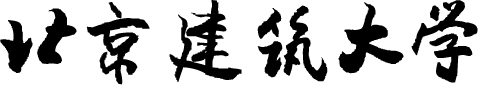 实 践 教 学 专 项 基 金 项 目结  题  报   告项  目  名  称：    项  目 主 持 人：                          所属单位（盖章）：                           联  系  电  话：                          电  子  邮  箱：                          结  题  日  期： 2023 年  2  月教 务 处 制项 目 名 称项 目 名 称是否重点项目是否重点项目是 □        否  □是 □        否  □是 □        否  □是 □        否  □是 □        否  □是 □        否  □经费（元）经费（元）经费（元）经费（元）项目起始日期项目起始日期年   月至    年     月年   月至    年     月年   月至    年     月年   月至    年     月年   月至    年     月年   月至    年     月年   月至    年     月年   月至    年     月年   月至    年     月年   月至    年     月年   月至    年     月年   月至    年     月项目 主 持 人姓 名职称/职务职称/职务职称/职务专业专业项目 主 持 人单 位（所在系、部、处、室等）单 位（所在系、部、处、室等）单 位（所在系、部、处、室等）单 位（所在系、部、处、室等）项目 主 持 人电 话邮  编项目 主 持 人E-mail项目其他成员姓 名性别年龄职称职称职称项    目    分    工项    目    分    工项    目    分    工项    目    分    工项    目    分    工项    目    分    工项    目    分    工项目其他成员项目其他成员项目其他成员项目其他成员项目其他成员项目其他成员项目其他成员项目成果形式和名称项目成果形式和名称项目变更说明项目变更说明项目主持人（签名）项目主持人（签名）项目成果的具体内容项目成果的具体内容项目成果主要特色及创新点项目成果实践运用情况及效果评价                                    （字数要求：1000字以上，可以加附页）